Publicado en Barcelona el 29/03/2019 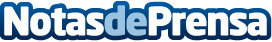 Schneider Electric compensará todas las emisiones de CO2 de la Maratón de París 2019La empresa espera compensar más de 25.000 toneladas de CO2, logrando así el objetivo del 100% de neutralidad de carbono. Las emisiones compensadas se destinarán al proyecto liderado por los fondos Livelihoods para dotar de fogones más eficientes a las familias de Kenia y ayudar en proyectos de reforestaciónDatos de contacto:Prensa Schneider Electric935228600Nota de prensa publicada en: https://www.notasdeprensa.es/schneider-electric-compensara-todas-las Categorias: Ecología Eventos Solidaridad y cooperación Otros deportes Otras Industrias http://www.notasdeprensa.es